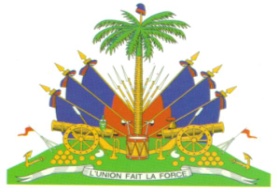 RÉPUBLIQUE D'HAITIMINISTERE DE L'ÉCONOMIE ET DES FINANCESUNITE TECHNIQUE D'EXÉCUTIONGESTION DES DECHETS SOLIDES DANS LE NORD D’HAITI (GDSNH)AVIS DE RECRUTEMENT DE CONSULTANT INDIVIDUELSCI-CS-GDSNH-001SÉLECTION DE CONSULTANT INDIVIDUEL POUR LA SUPERVISION DES TRAVAUX D’AMENAGEMENT ET DE GESTION DE LA DECHARGE PROVISOIRE DE MADRASL’Unité Technique d’Exécution (UTE) du Ministère de l’Économie et des Finances (MEF) dans le cadre du « Programme de Gestion des Déchets Solides dans le Nord d’Haïti (GDSNH) », cherche un consultant individuel pour la supervision des travaux d’aménagement et de gestion de la décharge provisoire de Madras.Pour de plus amples informations relatives à cet appel à candidature (tâches à réaliser et résultats attendus), les intéressés devront consulter le document de sélection et prendre connaissance des conditions d’éligibilité (formations, expériences, aptitudes,) sur le site de l’UTE via le lien ci-dessous : http://www.ute.gouv.ht/bm/documents/20211201_DSCI_SUPERVISION_TRAVX_MADRAS_VF.pdfLe dossier de candidature, comprenant une lettre de motivation, un CV selon le format requis et une copie des diplômes, devra parvenir au plus tard le vendredi 17 décembre 2021 à 2h P.M., avec la mention « Candidature de (nom du candidat) : SCI-CS-GDSNH-001 » :à l’adresse de l’UTE : 26, rue 3 - Pacot, Port-au-Prince, Haïti, ou par courrier électronique à l’adresse passation.marches@ute.gouv.ht.  ____________________________Unité Technique d’ExécutionMinistère de l’Économie et des Finances